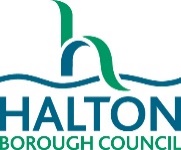 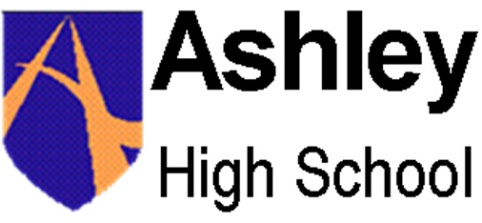 HEALTH & SAFETYAdopted – November 2022Review date – November 2023Next review – November 2024Ashley high School is committed to providing a safe and healthy environment for the school community. The school will ensure that:all legal requirements are met under both health and safety and fire legislationAll advice and guidance provided by the LA in relation to health, safety and welfare is implemented or that systems equally or if not more effective are in place. The school is proactive in identifying hazards and managing risks relating to the pupils, employees, parents, contractors, members of the public, premises, equipment and both curriculum and extra-curriculum activities. To establish a robust system for managing health, safety and welfare in school, the following responsibilities will have been allocated: Please note: In schools, the employer is ultimately responsible for health, safety and welfare. In community and voluntary-controlled schools, the employer is the Local Authority. In voluntary aided and foundation schools, academies and independent schools the Governing Body/Trustees is the employer.GovernorsThe Governing Body will ensure that the school implements a health and safety management system based upon the advice and guidance provided by the LA or a competent health and safety practitioner. In their decision-making capacity, governors will show due diligence by ensuring that where significant health and safety concerns arise, appropriate resources (human, financial, time) will be made available. The Governing Body will be kept informed of:Adopt Health and Safety policies;Health and safety related advice and guidance provided by the LA;The findings and actions arising from premises, fire, stress, occupational and curriculum-related risk assessments;Any hazards identified outside of the risk assessment process;Significant accidents and their causes and any actions taken or recommended to prevent future incidents;The findings of the LA health and safety review and any recommendations translated into a school action plan;Health and safety issues arising from the annual maintenance review carried out by Property Services. Head teacher: The Head teacher has responsibility for the daily management of health and safety:There are relevant Policies meeting the requirements of Health and Safety legislation;As required by the Management of Health, Safety and Welfare at Work Regulations, 1999, ensuring that all categories of risk assessment are carried out at recommended intervals; Ensuring that any actions arising from risk assessments are put into a time-bound action plan;Monitoring the implementation of action plans arising from both risk assessments and the health and safety review process;Delegating clear roles and responsibilities for health and safety functions;Identifying and supporting the provision of relevant health and safety training for school employees;Attending any training for Head teachers that is recommended by the LA; Ensuring that contractors have sight of the school’s asbestos register before commencing work;Providing a safe working and learning environment;Ensuring that all activities are carried out safely;Communicating health and safety information;Investigating and recording accidents;Managing fire safety and safe escape routes; and Providing health and safety information to new employees upon inductionLocal AuthorityThe LA is responsible for:Providing model Health and Safety Policies in meeting the requirements of Health and Safety legislation;Providing advice and guidance to support schools in meeting the requirements of Health and Safety legislation;Providing support in the investigation of significant accidents;Ensuring that schools are provided with up to date information on legislative changes;Providing Health and Safety training and where necessary identifying specialist course providers; andMonitoring the implementation of the LA guidance.  Subject LeadersDepartmental Heads are responsible for ensuring that:Activities within their curriculum area are carried out safely;Any significant risks are identified and adequately controlled;Where appropriate, specialist guidance is followed e.g. BAALPE for Physical Education and CLEAPSS for science and design and technology;All staff in the department are aware of safe practices and procedures;Systems are in place for the department to monitor Health and Safety performance;Thorough accident investigations are carried out for all curriculum related accidents; and Accidents are reported according to the requirements of the LAAll EmployeesEmployees are responsible for:Are responsible for their own health and safety and that of pupils, colleagues and any others who may be affected by their work;Have a duty to report any identified hazards;Should co-operate with the employer by following the Health and Safety Guidance In order to protect their own and the safety of others, take ‘immediate corrective action’ where any dangerous or harmful situations arise or are identified; andShould be familiar with relevant sections of the Health and Safety Guidance provided by either the LA or the school’s “competent advisor”Consultation and CommunicationThe Head teacher and governing body will ensure that there is a two-way communication system for all health and safety matters by having health and safety as a standing item on the agenda of staff and departmental meetings. Trade Union representatives and employees are invited to take an active role in the management of health and safety in school.  The governors will also be informed of health and safety issues as required by the LA during the meeting of the full governing body.HEALTH AND SAFETY ARRANGEMENTS Signed __________________________ 	Signed_______________________Chair of Governors				Head teacher				Date					           	Date				Version Control and Change HistoryOverall and final accountability for health and safety within the school is:Diane WilsonSTATEMENT OF GENERAL POLICYNAMESACTION/ARRANGEMENTSAppropriate staff  are given health and safety responsibilities Named person/s in charge:Areas including,ScienceDTSportsEducational Visits Coordinator & DeputySupporting Pupils with Medical Needs (Named Person)Buildings, building maintenance and management of building contractorsEquipment and equipment maintenanceTo prevent accidents and cases of work-related ill health and provide adequate control of health and safety risks arising from work activities.Named person/s in charge of risk assessments:Relevant risk assessments completed where necessary and actions arising out of those assessments implemented. The risk assessments will include:Occupational for staff including,Teachers/Teaching AssistantsMidday assistantsManual staffOffice staffCleaning staffManual HandlingFirst Aid NeedsStressCOSHHViolence and aggressionBuilding and Environments including,FirePremisesClassroomSecurityDriving within School GroundsSchool KitchenPlaygroundsLegionella Passenger LiftssunLadder Safety ChecklistOthers arising from individual risks,Workstations (DSE)SunSENLone WorkingMini BusPregnancyCOSHHActivities Sports Educational VisitsKeeping AnimalsThese are reviewed every year, or earlier if working conditions change.To provide adequate training to ensure employees are competent to do their work.Diane Wilson All staff given necessary health and safety induction with signed records.As identified or recommended, provided with appropriate training including,General health and safety Risk AssessmentFire (general)Medical & Administration of MedicationFirst AidWork at heightsManual HandlingTeam Teach COSHHScience & DTManaging ConflictVisit LeaderOthers as identifiedRecords will be maintained of the training to ensure that they are reviewed and refreshed when required. To communicate, engage and consult with staff on health and safety conditions Diane WilsonSystems for ensuring that health and safety information is communicated to staff include:Induction, policy updates, regular school briefings ………………………………………………………………………………………………Staff are routinely consulted on health and safety matters as they arise but also formally consulted at staff meetingsThe Governing Body have been made aware of health and safety matters formally at Governing MeetingsTo provide advice and support on occupational health issuesNamed provider:Education Mutual – Sparta HealthProvision of an Occupational Health providerTo implement emergency procedures – evacuation in case of fire or other significant incident.Diane WilsonMike JonesEvacuation plans including fire, bomb, critical incidents are,prepared, communicated to staff,tested from time to time (including termly fire drills); and updated as necessary.Escape routes well signed and kept clear at all times. To maintain safe and healthy working conditions, provide and maintain plant, equipment and machinery, and ensure safe storage/use of substances.Diane Wilson Mike RizzottiToilets, washing facilities and drinking water provided.         System in place for routine inspections and testing of equipment and machinery and for ensuring that action is promptly taken to address any defects. Staff trained in safe handling/use of substancesTo record and investigate accidents / incidentsNamed First Aiders:Diane WilsonEmma PearsallJane LuntAshley KayLeanne AndrewsNamed person who reports under RIDDOR:Diane WilsonIn the event of accidents / incidents; to ensure that initial actions are taken and they are subsequently recorded and investigated.To ensure that, if required,  they are reported to the HSE as required under RIDDOR, Version ControlDate ReleasedAmendment1Documented created2UnknownUnknown3UnknownUnknown4Feb-2014Unknown5July 2019Document reviewed. 